Индия1 ,,,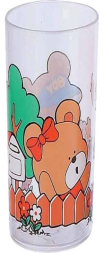 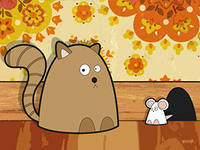               О=А                                                                    ,,,,	          ,  ,,,2   ХИ          3   И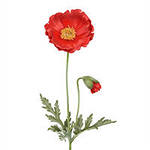 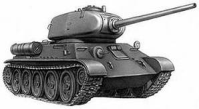 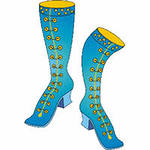 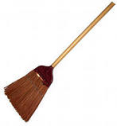           К=Р             2,1              ,             ,,                ,       ,,4  Б         5    А=Я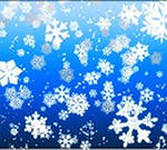 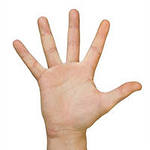 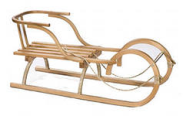 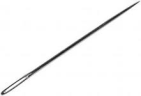                                                                                                      2,3,1,4                                       ,,,,                                    ,        ,,,,6 3,4,1                  7                 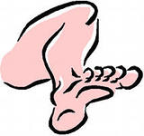 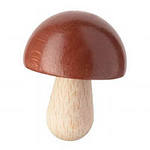 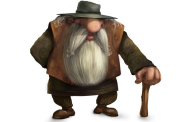 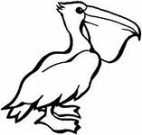                     ,,8 М=В               9  Э3,2,5,4,1 Т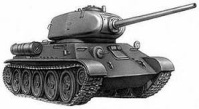 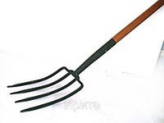 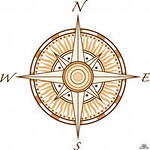                                     ,,    ,        ,,                        ,,10  Х          11 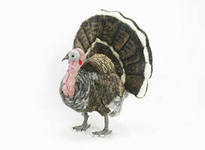 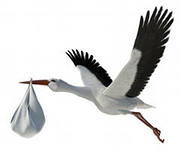 Ответы: По горизонтали: 2. Маратхи 5. Англия 7. Декан 8. Тамилы 9. Эверест 10. Хинди По вертикали: 1. Каннара 3. Гималаи 4. Бенгальцы 6. Ганг 11. Инд 